 UNIóN DE PALABRAS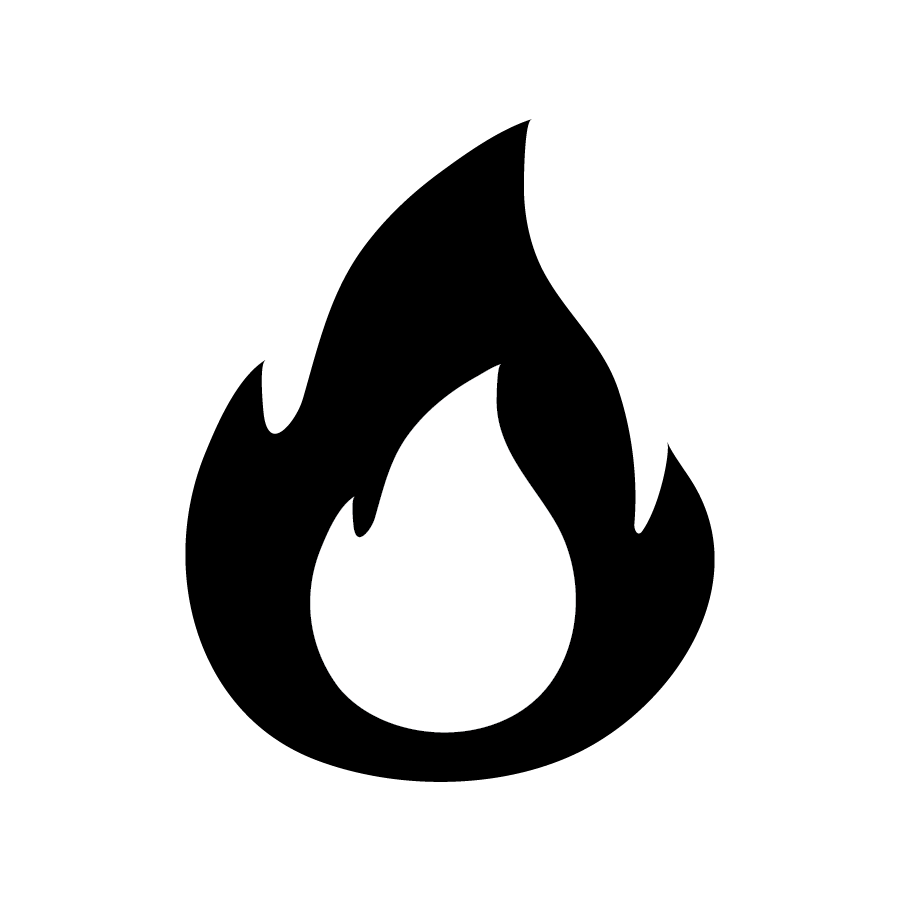 Relaciona las frases de la izquierda con la descripción de la derecha.UNIóN DE PALABRAS CLAVES DE RESPUESTAS         1.	COVA.	Incendios causados por líquidos inflamables y gases.         2.	Clase BB.	El equipo que una persona necesita para poder utilizar un producto u operar una máquina de manera segura.         3.	PeligroC. 	Incendios causados por equipo eléctrico defectuoso.         4.	Clase AD.	Químico, físico, eléctrico y mecánico.          5.	Programa de conservación de la audición E.	Implementar procedimientos para mitigar los riesgos de incendio identificados durante una auditoria en el taller.         6.	Clase CF.	Puede ser comunicación de voz o señales de sonidos como campanas, silbatos o bocinas.          7.	Hoja de datos de     seguridadG.	Incendios causados por metales combustibles como papel, madera y tela.         8.	Seis elementosH. Describe los procedimientos que deben seguir los empleados de un taller.         9.	EPPI.	Compuestos Orgánicos Volátiles         10. 	Plan de acción de emergenciaJ. 	Se utiliza siempre y cuando los empleados estén en exposición al ruido que sea igual o exceda los 85 decibeles durante un día de trabajo de 8 horas.         11. AlarmasK.	Contiene información del producto sobre los peligros para la salud, ingredientes, preocupaciones ambientales y de eliminación, y equipo de protección personal.   I      1.	COVA.	Incendios causados por líquidos inflamables y gases.   A     2.	Clase BB.		El equipo que una persona necesita para poder utilizar un producto u operar una máquina de manera segura.   D     3.	Tipos de peligrosC. 	Incendios causados por equipo eléctrico defectuoso.   G     4.	Clase AD.		Químico, físico, eléctrico y mecánico.    J      5. 	Programa de conservación de la audiciónE.		Implementar procedimientos para mitigar los riesgos de incendio identificados durante una auditoria en el taller.   C     6. 	Clase CF.		Puede ser comunicación de voz o señales de sonidos como campanas, silbatos o bocinas.    K     7. 	Hoja de datos de seguridad.G. 	Incendios causados por metales combustibles como papel, madera y tela.   E     8. 	Seis elementos del Plan de prevención de incendiosH.	Describe los procedimientos que deben seguir los empleados de un taller.   B     9. 	Equipo de protección personalI.	Compuestos Orgánicos Volátiles   H    10. Plan de acción de emergenciaJ.	Se utiliza siempre y cuando los empleados estén en exposición al ruido que sea igual o exceda los 85 decibeles durante un día de trabajo de 8 horas.   F     11.	AlarmaK.	Contiene información del producto sobre los peligros para la salud, ingredientes, preocupaciones ambientales y de eliminación, y equipo de protección personal.